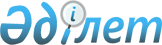 Екібастұз қалалық мәслихатының 2020 жылғы 23 желтоқсандағы № 484/63 "2021 - 2023 жылдарға арналған Екібастұз қалалық бюджеті туралы" шешіміне өзгерістер енгізу туралыПавлодар облысы Екібастұз қалалық мәслихатының 2021 жылғы 11 қарашадағы № 70/11 шешімі. Қазақстан Республикасының Әділет министрлігінде 2021 жылғы 17 қарашада № 25206 болып тіркелді
      Екібастұз қалалық мәслихаты ШЕШТІ:
      1. Екібастұз қалалық мәслихатының "2021 - 2023 жылдарға арналған Екібастұз қалалық бюджеті туралы" 2020 жылғы 23 желтоқсандағы № 484/63 (Нормативтік құқықтық актілерді мемлекеттік тіркеу тізілімінде № 7110 болып тіркелген) шешіміне мынадай өзгерістер енгізілсін:
      1) көрсетілген шешімнің 1-тармағы  жаңа редакцияда жазылсын:
      "1. 2021 - 2023 жылдарға арналған Екібастұз қалалық бюджеті тиісінше 1, 2, 3-қосымшаларға сәйкес, соның ішінде 2021 жылға келесі көлемдерде бекітілсін:
      1) кірістер – 29 966 438 мың теңге,
      соның ішінде:
      салықтық түсімдер – 19 499 463 мың теңге;
      салықтық емес түсімдер - 257 532 мың теңге;
      негізгі капиталды сатудан түсетін түсімдер - 363 342 мың теңге;
      трансферттер түсімі - 9 846 101 мың теңге;
      2) шығындар – 31 205 260 мың теңге;
      3) таза бюджеттік кредиттеу - 10 652 мың теңге,
      соның ішінде:
      бюджеттік кредиттер - 102 750 мың теңге;
      бюджеттік кредиттерді өтеу - 92 098 мың теңге;
      4) қаржы активтерімен операциялар бойынша сальдо - -18 000 мың теңге, соның ішінде:
      қаржы активтерін сатып алу - нөлге тең;
      мемлекеттің қаржы активтерін сатудан түсетін түсімдер - 18 000 мың теңге;
      5) бюджет тапшылығы (профициті) - -1 231 474 мың теңге;
      6) бюджет тапшылығын қаржыландыру (профицитін пайдалану) - 1 231 474 мың теңге.";
      2) көрсетілген шешімнің 8-тармағы  жаңа редакцияда жазылсын:
      "8. 2021 жылға арналған Екібастұз қалалық бюджетінде ауылдардың, поселкелердің және ауылдық округтердің бюджетіне жоғары тұрған бюджеттерден берілетін ағымдағы нысаналы трансферттер келесі мөлшерлерде көзделсін:
      3 108 мың теңге – мәдениет ұйымдарында және архивтік мекемелерде мемлекеттік мәдениет ұйымдарында және архивтік мекемелерде басқару және негізгі персоналдың ерекше еңбек жағдайы үшін лауазымдық жалақысына үстеме ақы белгілеуге;
      1 182 мың теңге - Байет ауылдық округінің Байет ауылындағы көшені жарықтандыруды ағымдағы жөндеуге;
      11 095 мың теңге - Екібастұз ауылдық округінің Тай ауылындағы жасанды жабыны бар шағын футбол алаңын орналастыруға;
      4 000 мың теңге - Екібастұз ауылдық округінің Мыңтомар, Көксиыр ауылдарында жасанды жабыны бар ойын алаңдарын абаттандыруға;
      2 900 мың теңге - Екібастұз ауылдық округінің Төртүй ауылында, академик Әлкей Марғұлан атындағы ауылында қызметтік тұрғын үйді ағымдағы жөндеуге;
      20 201 мың теңге - аудандық маңызы бар автомобиль жолдарын және елді мекендердің көшелерін күрделі, орташа және ағымдағы жөндеуге;
      600 мың теңге - қызметтік автокөлікті ағымдағы жөндеу жүргізуге;
      10 051 мың теңге - Сарықамыс ауылдық округінің Сарықамыс ауылын, Қоянды ауылдық округінің Бесқауға ауылын, Екібастұз ауылдық округінің, Шідерті поселкесін сумен жабдықтаумен қамтамасыз етуге;
      5 851 мың теңге - лицензияланған бағдарламалық жасақтаманы сатып алуға;
      43 237 мың теңге - мемлекеттік қызметшілердің қызметін бағалау нәтижелері бойынша бонустар төлеуге;
      6 486 мың теңге - мемлекеттік қызметшілердің еңбекақысын төлеуге;
      1 590 мың теңге - Қоянды ауылдық округі мен Шиқылдақ ауылы әкім аппаратының ғимаратын ағымдағы жөндеуге;
      220 мың теңге - Төрт-Құдық ауылдық округі зираттарын орналастыру және күтіп ұстау бойынша жерге орналастыру жобасын дайындауға.";
      3) көрсетілген шешімнің 11-тармағы  жаңа редакцияда жазылсын:
      "11. Екібастұз қаласының жергілікті атқарушы органының 2021 жылға арналған резерві 5 000 мың теңге сомада бекітілсін.";
      4) көрсетілген шешімнің 1, 4-қосымшалары  осы шешімнің 1, 2-қосымшаларына  сәйкес жаңа редакцияда жазылсын.
      2. Осы шешім 2021 жылғы 1 қаңтардан бастап қолданысқа енгізіледі. 2021 жылға арналған Екібастұз қалалық бюджеті 2021 жылға арналған жоғары тұрған бюджеттерден бөлінген, нысаналы трансферттер
					© 2012. Қазақстан Республикасы Әділет министрлігінің «Қазақстан Республикасының Заңнама және құқықтық ақпарат институты» ШЖҚ РМК
				
      Екібастұз қалалық мәслихатының хатшысы 

Б. Куспеков
Екібастұз қалалық
мәслихатының
2021 жылғы 11 қарашадағы
№ 70/11 шешіміне
1-қосымшаЕкібастұз қалалық
мәслихатының
2020 жылғы 23 желтоқсандағы
№ 484/63 шешіміне
1- қосымша
Санаты
Санаты
Санаты
Санаты
Сомасы (мың теңге)
Сыныбы Атауы
Сыныбы Атауы
Сыныбы Атауы
Сомасы (мың теңге)
Кішi сыныбы
Кішi сыныбы
Сомасы (мың теңге)
1
2
3
4
5
1. Кірістер
29 966 438
1
Салықтық түсімдер
19 499 463
01
Табыс салығы
6 386 869
1
Корпоративтік табыс салығы
2 196 244
2
Жеке табыс салығы
4 190 625
03
Әлеуметтік салық
3 279 786
1
Әлеуметтік салық
3 279 786
04
Меншiкке салынатын салықтар
8 225 738
1
Мүлікке салынатын салықтар
6 834 407
3
Жер салығы
926 320
4
Көлiк құралдарына салынатын салық
464 751
5
Бiрыңғай жер салығы
260
05
Тауарларға, жұмыстарға және қызметтерге салынатын iшкi салықтар
1 564 635
2
Акциздер
19 536
3
Табиғи және басқа да ресурстарды пайдаланғаны үшiн түсетiн түсiмдер
1 443 590
4
Кәсiпкерлiк және кәсiби қызметтi жүргiзгенi үшiн алынатын алымдар
101 509
08
Заңдық маңызы бар әрекеттердi жасағаны және (немесе) оған уәкiлеттiгi бар мемлекеттiк органдар немесе лауазымды адамдар құжаттар бергенi үшiн алынатын міндеттi төлемдер
42 435
1
Мемлекеттiк баж
42 435
2
Салықтық емес түсімдер
257 532
01
Мемлекеттік меншiктен түсетiн кірістер
76 864
1
Мемлекеттік кәсіпорындардың таза кірісі бөлігінің түсімдері
65
4
Мемлекет меншігінде тұрған, заңды тұлғалардағы қатысу үлесіне кірістер
1 147
5
Мемлекет меншігіндегі мүлікті жалға беруден түсетін кірістер
63 000
7
Мемлекеттік бюджеттен берілген кредиттер бойынша сыйақылар
12 308
9
Мемлекет меншігінен түсетін басқа да кірістер
344
03
Мемлекеттік бюджеттен қаржыландырылатын мемлекеттік 
249
1
2
3
4
5
мекемелер ұйымдастыратын мемлекеттік сатып алуды өткізуден түсетін ақша түсімдері
1
Мемлекеттік бюджеттен қаржыландырылатын мемлекеттік мекемелер ұйымдастыратын мемлекеттік сатып алуды өткізуден түсетін ақша түсімдері 
249
04
Мемлекеттік бюджеттен қаржыландырылатын, сондай-ақ Қазақстан Республикасы Ұлттық Банкінің бюджетінен (шығыстар сметасынан) ұсталатын және қаржыландырылатын мемлекеттік мекемелер салатын айыппұлдар, өсімпұлдар, санкциялар, өндіріп алулар
419
1
Мұнай секторы ұйымдарынан және Жәбірленушілерге өтемақы қорына түсетін түсімдерді қоспағанда, мемлекеттік бюджеттен қаржыландырылатын, сондай-ақ Қазақстан Республикасы Ұлттық Банкінің бюджетінен (шығыстар сметасынан) ұсталатын және қаржыландырылатын мемлекеттік мекемелер салатын айыппұлдар, өсімпұлдар, санкциялар, өндіріп алулар
419
06
Басқа да салықтық емес түсiмдер
180 000
1
Басқа да салықтық емес түсiмдер
180 000
3
Негізгі капиталды сатудан түсетін түсімдер
363 342
01
Мемлекеттік мекемелерге бекітілген мемлекеттік мүлікті сату
214 822
1
Мемлекеттік мекемелерге бекітілген мемлекеттік мүлікті сату
214 822
03
Жердi және материалдық емес активтердi сату
148 520
1
Жердi сату
102 520
2
Материалдық емес активтердi сату
46 000
4
Трансферттердің түсімдері 
9 846 101
01
Төмен тұрған мемлекеттiк басқару органдарынан трансферттер 
7
3
Аудандық маңызы бар қалалардың, ауылдардың, кенттердің, ауылдық округтердің бюджеттерінен трансферттер
7
02
Мемлекеттік басқарудың жоғары тұрған органдарынан түсетін трансферттер
9 846 094
2
Облыстық бюджеттен түсетін трансферттер
9 846 094
Функционалдық топ
Функционалдық топ
Функционалдық топ
Функционалдық топ
Функционалдық топ
Сомасы (мың теңге)
Кiшi функция
Кiшi функция
Кiшi функция
Кiшi функция
Сомасы (мың теңге)
Бюджеттiк бағдарламалардың әкiмшiсi
Бюджеттiк бағдарламалардың әкiмшiсi
Бюджеттiк бағдарламалардың әкiмшiсi
Сомасы (мың теңге)
Бағдарлама
Бағдарлама
Сомасы (мың теңге)
Атауы
Сомасы (мың теңге)
1
2
3
4
5
6
2. Шығындар
31 205 260
01
Жалпы сипаттағы мемлекеттiк қызметтер 
975 504
1
Мемлекеттiк басқарудың жалпы функцияларын орындайтын өкiлдi, атқарушы және басқа органдар
475 817
112
Аудан (облыстық маңызы бар қала) мәслихатының аппараты
46 618
001
Аудан (облыстық маңызы бар қала) мәслихатының қызметін қамтамасыз ету жөніндегі қызметтер
46 618
122
Аудан (облыстық маңызы бар қала) әкiмiнiң аппараты
429 199
001
Аудан (облыстық маңызы бар қала) әкiмiнiң қызметiн қамтамасыз ету жөніндегі қызметтер
338 353
003
Мемлекеттік органның күрделі шығыстары
32 862
113
Төменгі тұрған бюджеттерге берілетін нысаналы ағымдағы трансферттер
57 984
2
Қаржылық қызмет
183 137
452
Ауданның (облыстық маңызы бар қаланың) қаржы бөлiмi
183 137
001
Ауданның (облыстық маңызы бар қаланың) бюджетін орындау және коммуналдық меншігін басқару саласындағы мемлекеттік саясатты іске асыру жөніндегі қызметтер
166 404
003
Салық салу мақсатында мүлiктi бағалауды жүргiзу
5 883
010
Жекешелендіру, коммуналдық меншікті басқару, жекешелендіруден кейінгі қызмет және осыған байланысты дауларды реттеу
10 850
5
Жоспарлау және статистикалық қызмет
83 342
453
Ауданның (облыстық маңызы бар қаланың) экономика және бюджеттік жоспарлау бөлiмi
83 342
001
Экономикалық саясатты, мемлекеттік жоспарлау жүйесін қалыптастыру және дамыту саласындағы мемлекеттік саясатты іске асыру жөніндегі қызметтер
83 342
9
Жалпы сипаттағы өзге де мемлекеттiк қызметтер
233 208
 458
Ауданның (облыстық маңызы бар қаланың) тұрғын үй-коммуналдық шаруашылығы, жолаушылар көлігі және автомобиль жолдары бөлімі
233 208
 001
Жергілікті деңгейде тұрғын үй-коммуналдық шаруашылығы, жолаушылар көлігі және автомобиль жолдары саласындағы мемлекеттік саясатты іске асыру жөніндегі қызметтер
189 779
113
Төменгі тұрған бюджеттерге берілетін нысаналы ағымдағы трансферттер
43 429
1
2
3
4
5
6
02
Қорғаныс
74 845
1
Әскери мұқтаждар
63 320
122
Аудан (облыстық маңызы бар қала) әкiмiнiңаппараты
63 320
005
Жалпыға бiрдей әскери мiндеттi атқару шеңберiндегi iс-шаралар
63 320
2
Төтенше жағдайлар жөнiндегi жұмыстарды ұйымдастыру
11 525
122
Аудан (облыстық маңызы бар қала) әкiмiнiң аппараты
11 525
007
Аудандық (қалалық) ауқымдағы дала өрттерінің, сондай-ақ мемлекеттік өртке қарсы қызмет органдары құрылмаған елдi мекендерде өрттердің алдын алу және оларды сөндіру жөніндегі іс-шаралар
11 525
03
Қоғамдық тәртiп, қауiпсiздiк, құқықтық, сот, қылмыстық-атқару қызметi
96 599
9
Қоғамдық тәртіп және қауіпсіздік саласындағы басқа да қызметтер
96 599
458
Ауданның (облыстық маңызы бар қаланың) тұрғын үй-коммуналдық шаруашылығы, жолаушылар көлiгi және автомобиль жолдары бөлiмi
52 769
021
Елдi мекендерде жол қозғалысы қауiпсiздiгін қамтамасыз ету
52 769
499
Ауданның (облыстық маңызы бар қаланың) азаматтық хал актілерін тіркеу бөлімі 
43 830
001
Жергілікті деңгейде азаматтық хал актілерін тіркеу саласындағы мемлекеттік саясатты іске асыру жөніндегі қызметтер
43 830
06
Әлеуметтiк көмек және әлеуметтiк қамсыздандыру
2 493 625
1
Әлеуметтiк қамсыздандыру
480 464
451
Ауданның (облыстық маңызы бар қаланың) жұмыспен қамту және әлеуметтік бағдарламалар бөлімі
480 464
005
Мемлекеттік атаулы әлеуметтік көмек 
480 464
2
Әлеуметтiк көмек
1 598 006
451
Ауданның (облыстық маңызы бар қаланың) жұмыспен қамту және әлеуметтік бағдарламалар бөлімі
1 384 286
002
Жұмыспен қамту бағдарламасы
509 663
004
Ауылдық жерлерде тұратын денсаулық сақтау, білім беру, әлеуметтік қамтамасыз ету, мәдениет, спорт және ветеринар мамандарына отын сатып алуға Қазақстан Республикасының заңнамасына сәйкес әлеуметтік көмек көрсету
6 855
006
Тұрғын үйге көмек көрсету
13 712
007
Жергілікті өкілетті органдардың шешімі бойынша мұқтаж азаматтардың жекелеген топтарына әлеуметтік көмек
269 115
1
2
3
4
5
6
010
Үйден тәрбиеленіп оқытылатын мүгедек балаларды материалдық қамтамасыз ету
4 835
013
Белгіленген тұрғылықты жері жоқ тұлғаларды әлеуметтік бейімдеу
71 078
014
Мұқтаж азаматтарға үйде әлеуметтiк көмек көрсету
175 267
017
Оңалтудың жеке бағдарламасына сәйкес мұқтаж мүгедектердi протездік-ортопедиялық көмек, сурдотехникалық құралдар, тифлотехникалық құралдар, санаторий-курорттық емделу, мiндеттi гигиеналық құралдармен қамтамасыз ету, арнаулы жүрiп-тұру құралдары, қозғалуға қиындығы бар бірінші топтағы мүгедектерге жеке көмекшінің және есту бойынша мүгедектерге қолмен көрсететiн тіл маманының қызметтері мен қамтамасыз ету
274 081
023
Жұмыспен қамту орталықтарының қызметін қамтамасыз ету
59 680
458
Ауданның (облыстық маңызы бар қаланың) тұрғын үй-коммуналдық шаруашылығы, жолаушылар көлiгi және автомобиль жолдары бөлiмi
213 720
068
Жергілікті өкілдік органдардың шешімі бойынша қалалық қоғамдық көлікте (таксиден басқа) жеңілдікпен, тегін жол жүру түрінде азаматтардың жекелеген санаттарын әлеуметтік қолдау
213 720
9
Әлеуметтiк көмек және әлеуметтiк қамтамасыз ету салаларындағы өзге де қызметтер
415 155
451
Ауданның (облыстық маңызы бар қаланың) жұмыспен қамту және әлеуметтік бағдарламалар бөлімі
415 155
001
Жергілікті деңгейде халық үшін әлеуметтік бағдарламаларды жұмыспен қамтуды қамтамасыз етуді іске асыру саласындағы мемлекеттік саясатты іске асыру жөніндегі қызметтер
132 415
011
Жәрдемақыларды және басқа да әлеуметтік төлемдерді есептеу, төлеу мен жеткізу бойынша қызметтерге ақы төлеу
7 426
050
Қазақстан Республикасында мүгедектердің құқықтарын қамтамасыз етуге және өмір сүру сапасын жақсарту
134 483
054
Үкіметтік емес ұйымдарда мемлекеттік әлеуметтік тапсырысты орналастыру
125 131
094
Әлеуметтік көмек ретінде тұрғын үй сертификаттарын беру
15 700
07
Тұрғын үй-коммуналдық шаруашылық
7 693 616
1
Тұрғын үй шаруашылығы
4 288 590
458
Ауданның (облыстық маңызы бар қаланың) тұрғын үй-коммуналдық шаруашылығы, жолаушылар көлiгi және автомобиль жолдары бөлiмi
72 382
1
2
3
4
5
6
003
Мемлекеттік тұрғын үй қорын сақтауды ұйымдастыру
72 382
467
Ауданның (облыстық маңызы бар қаланың) құрылыс бөлімі
4 132 623
003
Коммуналдық тұрғын үй қорының тұрғын үйін жобалау және (немесе) салу, реконструкциялау
2 593 750
004
Инженерлік-коммуникациялық инфрақұрылымды жобалау, дамыту және (немесе) жайластыру
950 873
098
Коммуналдық тұрғын үй қорының тұрғын үйлерін сатып алу
588 000
479
Ауданның (облыстық маңызы бар қаланың) тұрғын үй инспекциясы бөлімі 
83 585
001
Жергілікті деңгейде тұрғын үй қоры саласындағы мемлекеттік саясатты іске асыру жөніндегі қызметтер
82 740
005
Мемлекеттік органның күрделі шығыстары
845
2
Коммуналдық шаруашылық
2 679 778
458
Ауданның (облыстық маңызы бар қаланың) тұрғын үй-коммуналдық шаруашылығы, жолаушылар көлiгi және автомобиль жолдары бөлiмi
38 007
012
Сумен жабдықтау және су бұру жүйесінің жұмыс істеуі
18 682
026
Ауданның (облыстық маңызы бар қаланың) коммуналдық меншігіндегі жылу жүйелерін қолдануды ұйымдастыру
19 325
467
Ауданның (облыстық маңызы бар қаланың) құрылыс бөлімі
2 641 771
005
Коммуналдық шаруашылығын дамыту
23 373
006
Сумен жабдықтау және су бұру жүйесін дамыту
2 105 611
007
Қаланы және елді мекендерді абаттандыруды дамыту
13 845
058
Елді мекендердегі сумен жабдықтау және су бұру жүйелерін дамыту
498 942
3
Елді мекендерді көркейту
725 248
458
Ауданның (облыстық маңызы бар қаланың) тұрғын үй-коммуналдық шаруашылығы, жолаушылар көлiгi және автомобиль жолдары бөлiмi
725 248
015
Елдi мекендердегі көшелердi жарықтандыру
204 112
016
Елдi мекендердiң санитариясын қамтамасыз ету
197 108
017
Жерлеу орындарын ұстау және туыстары жоқ адамдарды жерлеу
1 890
018
Елдi мекендердi абаттандыру және көгалдандыру
322 138
08
Мәдениет, спорт, туризм және ақпараттық кеңiстiк
1 005 160
1
Мәдениет саласындағы қызмет
518 317
457
Ауданның (облыстық маңызы бар қаланың) мәдениет, тілдерді дамыту, дене шынықтыру және спорт бөлімі
497 029
003
Мәдени-демалыс жұмысын қолдау
497 029
1
2
3
4
5
6
467
Ауданның (облыстық маңызы бар қаланың) құрылыс бөлімі
21 288
011
Мәдениет объектілерін дамыту
21 288
2
Спорт
43 028
457
Ауданның (облыстық маңызы бар қаланың) мәдениет, тілдерді дамыту, дене шынықтыру және спорт бөлімі
38 016
008
Ұлттық және бұқаралық спорт түрлерін дамыту
12 907
009
Аудандық (облыстық маңызы бар қалалық) деңгейде спорттық жарыстар өткiзу
20 461
010
Әртүрлi спорт түрлерi бойынша аудан (облыстық маңызы бар қала) құрама командаларының мүшелерiн дайындау және олардың облыстық спорт жарыстарына қатысуы
4 648
467
Ауданның (облыстық маңызы бар қаланың) құрылыс бөлімі
5 012
008
Cпорт объектілерін дамыту
5 012
3
Ақпараттық кеңiстiк
196 711
456
Ауданның (облыстық маңызы бар қаланың) ішкі саясат бөлімі
68 246
002
Мемлекеттік ақпараттық саясат жүргізу жөніндегі қызметтер
68 246
457
Ауданның (облыстық маңызы бар қаланың) мәдениет, тілдерді дамыту, дене шынықтыру және спорт бөлімі
128 465
006
Аудандық (қалалық) кiтапханалардың жұмыс iстеуi
124 714
007
Мемлекеттiк тiлдi және Қазақстан халқының басқа да тiлдерін дамыту
3 751
9
Мәдениет, спорт, туризм және ақпараттық кеңiстiктi ұйымдастыру жөнiндегi өзге де қызметтер
247 104
456
Ауданның (облыстық маңызы бар қаланың) ішкі саясат бөлімі
83 181
001
Жергілікті деңгейде ақпарат, мемлекеттілікті нығайту және азаматтардың әлеуметтік сенімділігін қалыптастыру саласында мемлекеттік саясатты іске асыру жөніндегі қызметтер
42 998
003
Жастар саясаты саласында іс-шараларды iске асыру
40 183
457
Ауданның (облыстық маңызы бар қаланың) мәдениет, тілдерді дамыту, дене шынықтыру және спорт бөлімі
163 923
001
Жергілікті деңгейде мәдениет, тілдерді дамыту, дене шынықтыру және спорт саласында мемлекеттік саясатты іске асыру жөніндегі қызметтер
92 322
032
Ведомстволық бағыныстағы мемлекеттік мекемелер мен ұйымдардың күрделі шығыстары
68 493
113
Төменгі тұрған бюджеттерге берілетін нысаналы ағымдағы трансферттер
3 108
10
Ауыл, су, орман, балық шаруашылығы, ерекше қорғалатын табиғи аумақтар, қоршаған ортаны және жануарлар дүниесін қорғау, жер қатынастары
115 768
1
2
3
4
5
6
1
Ауыл шаруашылығы
36 808
462
Ауданның (облыстық маңызы бар қаланың) ауыл шаруашылығы бөлімі
36 478
001
Жергілікті деңгейде ауыл шаруашылығы саласындағы мемлекеттік саясатты іске асыру жөніндегі қызметтер
36 478
467
Ауданның (облыстық маңызы бар қаланың) құрылыс бөлімі
330
010
Ауыл шаруашылығы объектілерін дамыту
330
6
Жер қатынастары
72 775
463
Ауданның (облыстық маңызы бар қаланың) жер қатынастары бөлiмi
72 775
001
Аудан (облыстық маңызы бар қала) аумағында жер қатынастарын реттеу саласындағы мемлекеттік саясатты іске асыру жөніндегі қызметтер
72 775
9
Ауыл, су, орман, балық шаруашылығы, қоршаған ортаны қорғау және жер қатынастары саласындағы басқа да қызметтер
6 185
453
Ауданның (облыстық маңызы бар қаланың) экономика және бюджеттік жоспарлау бөлiмi
6 185
099
Мамандарға әлеуметтік қолдау көрсету жөніндегі шараларды іске асыру
6 185
11
Өнеркәсіп, сәулет, қала құрылысы және құрылыс қызметі
268 896
2
Сәулет, қала құрылысы және құрылыс қызметі
268 896
467
Ауданның (облыстық маңызы бар қаланың) құрылыс бөлімі
210 267
001
Жергілікті деңгейде құрылыс саласындағы мемлекеттік саясатты іске асыру жөніндегі қызметтер
204 267
113
Төменгі тұрған бюджеттерге берілетін нысаналы ағымдағы трансферттер
6 000
468
Ауданның (облыстық маңызы бар қаланың) сәулет және қала құрылысы бөлімі
58 629
001
Жергілікті деңгейде сәулет және қала құрылысы саласындағы мемлекеттік саясатты іске асыру жөніндегі қызметтер
37 779
003
Аудан аумағында қала құрылысын дамыту схемаларын және елді мекендердің бас жоспарларын әзірлеу
20 850
12
Көлiк және коммуникация
1 079 838
1
Автомобиль көлiгi
1 079 838
458
Ауданның (облыстық маңызы бар қаланың) тұрғын үй-коммуналдық шаруашылығы, жолаушылар көлiгi және автомобиль жолдары бөлiмi
1 079 838
022
Көлік инфрақұрылымын дамыту
23 962
1
2
3
4
5
6
023
Автомобиль жолдарының жұмыс iстеуiн қамтамасыз ету
1 012 776
045
Аудандық маңызы бар автомобиль жолдарын және елді-мекендердің көшелерін күрделі және орташа жөндеу
43 100
13
Басқалар
2 469 928
3
Кәсiпкерлiк қызметтi қолдау және бәсекелестікті қорғау
156 313
467
Ауданның (облыстық маңызы бар қаланың) құрылыс бөлімі
117 400
026
"Бизнестің жол картасы-2025" бизнесті қолдау мен дамытудың бірыңғай бағдарламасы шеңберінде индустриялық инфрақұрылымды дамыту
117 400
469
Ауданның (облыстық маңызы бар қаланың) кәсіпкерлік бөлімі
38 913
001
Жергілікті деңгейде кәсіпкерлікті дамыту саласындағы мемлекеттік саясатты іске асыру жөніндегі қызметтер
38 913
9
Басқалар
2 313 615
452
Ауданның (облыстық маңызы бар қаланың) қаржы бөлiмi
5 000
012
Ауданның (облыстық маңызы бар қаланың) жергілікті атқарушы органының резерві
5 000
458
Ауданның (облыстық маңызы бар қаланың) тұрғын үй-коммуналдық шаруашылығы, жолаушылар көлiгi және автомобиль жолдары бөлiмi
2 198 030
085
Шағын және моноқалаларда бюджеттік инвестициялық жобаларды іске асыру
2 198 030
467
Ауданның (облыстық маңызы бар қаланың) құрылыс бөлімі
110 585
085
Шағын және моноқалаларда бюджеттік инвестициялық жобаларды іске асыру
110 585
14
Борышқа қызмет көрсету
611 147
1
Борышқа қызмет көрсету
611 147
452
Ауданның (облыстық маңызы бар қаланың) қаржы бөлiмi
611 147
013
Жергілікті атқарушы органдардың облыстық бюджеттен қарыздар бойынша сыйақылар мен өзге де төлемдерді төлеу бойынша борышына қызмет көрсету
611 147
15
Трансферттер
14 320 334
1
Трансферттер
14 320 334
452
Ауданның (облыстық маңызы бар қаланың) қаржы бөлiмi
14 320 334
006
Пайдаланылмаған (толық пайдаланылмаған) нысаналы трансферттерді қайтару
749
007
Бюджеттік алып қоюлар
2 123 456
024
Заңнаманың өзгертуіне байланысты жоғары тұрған бюджеттің шығындарын өтеуге төменгі тұрған бюджеттен ағымдағы нысаналы трансферттер
11 740 997
1
2
3
4
5
6
038
Субвенциялар
455 132
3. Таза бюджеттік кредиттеу
10 652
Бюджеттік кредиттер
102 750
07
Тұрғын үй-коммуналдық шаруашылық
69 278
1
Тұрғын үй шаруашылығы
69 278
458
Ауданның (облыстық маңызы бар қаланың) тұрғын үй-коммуналдық шаруашылығы, жолаушылар көлiгi және автомобиль жолдары бөлiмi
69 278
081
Кондоминиум объектілерінің ортақ мүлкіне күрделі жөндеу жүргізуге кредит беру
69 278
10
Ауыл, су, орман, балық шаруашылығы, ерекше қорғалатын табиғи аумақтар, қоршаған ортаны және жануарлар дүниесін қорғау, жер қатынастары
33 472
9
Ауыл, су, орман, балық шаруашылығы, қоршаған ортаны қорғау және жер қатынастары саласындағы басқа да қызметтер
33 472
453
Ауданның (облыстық маңызы бар қаланың) экономика және бюджеттік жоспарлау бөлiмi
33 472
006
Мамандарды әлеуметтік қолдау шараларын іске асыру үшін бюджеттік кредиттер
33 472
5
Бюджеттік кредиттерді өтеу
92 098
01
Бюджеттік кредиттерді өтеу
92 098
1
Мемлекеттік бюджеттен берілген бюджеттік кредиттерді өтеу
92 098
4. Қаржы активтерімен операциялар бойынша сальдо
-18 000
Қаржы активтерiн сатып алу
0
6
Мемлекеттің қаржы активтерін сатудан түсетін түсімдер
18 000
01
Мемлекеттің қаржы активтерін сатудан түсетін түсімдер
18 000
1
Қаржы активтерiн ел ішінде сатудан түсетін түсімдер
18 000
5. Бюджет тапшылығы (профициті)
-1 231 474
6. Бюджет тапшылығын қаржыландыру (профицитін пайдалану) 
1 231 474
7
Қарыздар түсімдері
102 735
01
Мемлекеттік ішкі қарыздар 
102 735
2
Қарыз алу келісім-шарттары
102 735
16
Қарыздарды өтеу
106 600
1
Қарыздарды өтеу
106 600
452
Ауданның (облыстық маңызы бар қаланың) қаржы бөлімі
106 600
008
Жергілікті атқарушы органның жоғары тұрған бюджет алдындағы борышын өтеу
92 074
021
Жергілікті бюджеттен бөлінген пайдаланылмаған бюджеттік кредиттерді қайтару
14 526
1
2
3
4
5
6
8
Бюджет қаражаттарының пайдаланылатын қалдықтары
1 235 339
01
Бюджет қаражаттарының қалдықтары
1 235 339
1
Бюджет қаражаттарының бос қалдықтары
1 235 339Екібастұз қалалық
мәслихатының
2021 жылғы "11" қарашадағы 
№ 70/11 шешіміне
2- қосымшаЕкібастұз қалалық
мәслихатының
2020 жылғы 23 желтоқсандағы
№ 484/63 шешіміне
4– қосымша
Р/с №
Сомасы (мың теңге)
Р/с №
 Нысаналы трансферттердің мақсаты
Сомасы (мың теңге)
Р/с №
Сомасы (мың теңге)
1
2
3
Барлығы:
9 846 094
1.
Облыстық бюджеттен нысаналы трансферттер барлығы: 
3 058 427
соның ішінде:
1.1.
Облыстық бюджеттен нысаналы ағымдағы трансферттер: 
192 688
нәтижелі жұмыспен қамтуды және жаппай кәсіпкерлікті дамытудың 2017 – 2021 жылдарға арналған "Еңбек" Мемлекеттік бағдарламасы шеңберінде еңбек нарығын дамытуға бағытталған іс-шараларды іске асыруға, соның ішінде:
97 673
- қысқа мерзімді кәсіби оқыту
9 712
- тұрғын үйді жалдау (жалға алу) бойынша шығыстарды өтеуге және коммуналдық қызметтерді төлеуге субсидиялар 
78 070
- жеке меншік жұмыспен қамту агенттіктері үшін аутсорсинг қызметтері
9 891
мүгедектерді әлеуметтік қолдауға, соның ішінде:
95 015
- оңалтудың жеке бағдарламасына сәйкес мүгедектерді және мүгедек балаларды санаториялық-курорттық емдеумен қамтамасыз етуге
48 810
- оңалтудың жеке бағдарламасына сәйкес мүгедектерді техникалық қосалқы құралдармен және арнайы қозғалыс құралдарымен қамтамасыз етуге
8 923
- протездеу, протез-ортопедиялық құралдармен қамтамасыз ету бойынша медициналық қызметтер ұсыну 
37 282
1.2.
Облыстық бюджеттен нысаналы даму трансферттері:
2 865 739
сумен жабдықтау және су бұру жүйесін дамыту
827 234
ауылдық елді мекендерде сумен жабдықтау және су бұру жүйесін дамыту
77 165
инженерлік-коммуникациялық инфрақұрылымды дамыту және (немесе) жайғастыру
62 371
коммуналдық тұрғын үй қорының тұрғын үйін реконструкциялау және (немесе) салу
1 422 724
моноқалаларда бюджеттік инвестициялық жобаларды іске асыру
428 194
1
2
3
"Бизнестің жол картасы-2025" бизнесті қолдау мен дамытудың мемлекеттік бағдарламасы шеңберінде индустриялық инфрақұрылымды дамытуға
48 051
2.
Республикалық бюджеттен нысаналы трансферттер барлығы: 
1 745 081
2.1.
Республикалық бюджеттен нысаналы ағымдағы трансферттер: 
1 043 491
үкіметтік емес ұйымдарда мемлекеттік әлеуметтік тапсырысты орналастыруға, соның ішінде:
57 500
- мемлекеттік әлеуметтік тапсырысты орналастыру (жартылай стационар жағдайында)
57 500
нәтижелі жұмыспен қамтуды және жаппай кәсіпкерлікті дамытудың 2017– 2021 жылдарға арналған "Еңбек" Мемлекеттік бағдарламасы шеңберінде еңбек нарығын дамытуға бағытталған іс-шараларды іске асыруға, соның ішінде:
393 804
- жалақыны ішінара субсидиялау 
41 826
- жастар тәжірибесіне
44 798
- қандастар мен қоныс аударушылардың қоныс аударуына субсидиялар беру
51 764
- жаңа бизнес идеяларды іске асыруға гранттар
96 243
- тұрғын үйді жалдау (жалға алу) бойынша шығыстарды өтеуге және коммуналдық қызметтерді төлеуге субсидиялар 
46 177
- қоғамдық жұмыстар
112 996
мүгедектердің құқықтарын қамтамасыз етуге және өмір сүру сапасын жақсартуға, соның ішінде:
134 483
- мүгедектерді міндетті гигиеналық құралдармен қамтамасыз ету нормаларын арттыру 
49 161
- ым тілі маманының көрсетілетін қызметтері 
7 650
- қосалқы техникалық бұйымдар (компенсаторлық) тізілімін кеңейту
34 509
- сурдотехникалық құралдармен қамтамасыз ету 
3 060
- тифлотехникалық құралдармен қамтамасыз ету
9 625
- протез-ортопедиялық құралдармен қамтамасыз ету
5 580
- арнайы қозғалыс құралдарымен қамтамасыз ету 
3 788
- санаториялық-курорттық емдеумен қамтамасыз ету 
21 110
мемлекеттік атаулы әлеуметтік көмек төлеуге 
311 013
мүгедектерді жұмысқа орналастыру үшін арнайы жұмыс орындарын құруға жұмыс берушінің шығындарын субсидиялауға 
16 937
мемлекеттік ұйымдардың: стационарлық және жартылай стационарлық үлгідегі медициналық-әлеуметтік мекемелердің, үйде қызмет көрсету, уақытша болу ұйымдарының, халықты жұмыспен қамту орталықтары жұмыскерлерінің жалақысын көтеруге
15 416
кепілді әлеуметтік пакетке, соның ішінде азық-түлік-тұрмыстық жиынтықтармен қамтамасыз етуге 
62 088
мәдениет ұйымдарында және архивтік мекемелерде мемлекеттік мәдениет ұйымдарында және архивтік мекемелерде басқару және негізгі персоналдың ерекше еңбек жағдайы үшін лауазымдық жалақасына үстеме ақы белгілеуге
52 250
2.2.
Республикалық бюджеттен нысаналы даму трансферттері:
701 590
1
2
3
коммуналдық тұрғын үй қорының тұрғын үйін реконструкциялау және (немесе) салу
701 590
3.
Қазақстан Республикасының Ұлттық қорынан нысаналы трансферттер барлығы: 
5 042 586
3.1.
Қазақстан Республикасының Ұлттық қорынан берілетін нысаналы ағымдағы трансферттер: 
669 134
халықтың әлеуметтік осал топтары және (немесе) аз қамтылған көп балалы отбасылар үшін коммуналдық тұрғын үй қорының тұрғын үйін сатып алу
588 000
мемлекеттік ұйымдардың: стационарлық және жартылай стационарлық үлгідегі медициналық-әлеуметтік мекемелердің, үйде қызмет көрсету, уақытша болу ұйымдарының, халықты жұмыспен қамту орталықтары жұмыскерлерінің жалақысын көтеруге
81 134
3.2.
Қазақстан Республикасының Ұлттық қорынан берілетін нысаналы ағымдағы даму трансферттер:
4 373 452
инженерлік-коммуникациялық инфрақұрылымды дамыту және (немесе) жайғастыру
881 293
ауылдық елді мекендерде сумен жабдықтау және су бұру жүйесін дамыту
420 777
сумен жабдықтау және су бұру жүйесін дамыту
1 124 612
моноқалаларда бюджеттік инвестициялық жобаларды іске асыру 
1 877 421
"Бизнестің жол картасы-2025" бизнесті қолдау мен дамытудың мемлекеттік бағдарламасы шеңберінде индустриялық инфрақұрылымды дамытуға
69 349